COMPOSIÇÃO DO EDITALPREÂMBULO1.  DO OBJETO2.  DAS CONDIÇÕES PARA PARTICIPAÇÃO3.  DO CREDENCIAMENTO E DA REPRESENTAÇÃO4.  DA IMPUGNAÇÃO DO EDITAL E DOS ESCLARECIMENTOS5.  DO ENVIO DAS PROPOSTAS6.  DA SESSÃO PÚBLICA7.  DA CLASSIFICAÇÃO DAS PROPOSTAS8.  DA FORMULAÇÃO DOS LANCES09. DOS ITENS EXCLUSIVOS ÀS MICROEMPRESAS E EMPRESAS DE PEQUENO PORTE10. DA NEGOCIAÇÃO11.DOS CRITÉRIOS DE JULGAMENTO DAS PROPOSTAS12.DA ACEITABILIDADE DA PROPOSTA13.DA HABILITAÇÃO14.DOS RECURSOS15. DA ADJUDICAÇÃO E DA HOMOLOGAÇÃO16. DO PAGAMENTO17. DO CONTRATO E CONDIÇÕES PARA A CONTRATAÇÃO18. DAS SANÇÕES ADMINISTRATIVAS19. DAS DISPOSIÇÕES GERAIS20. DO FORODAS PARTES INTEGRANTES DO EDITAL:ANEXOSANEXO I – Critério de Julgamento e Relação/Descrição dos ProdutosANEXO II – Termo de ReferênciaANEXO III – Minuta de ContratoMODELOSMODELO 1 – Carta de Correção de Proposta de PreçosMODELO 2 – Declaração de atendimento ao disposto no artigo 9º, inciso III da Lei 8.666/93DOOBJETO1.1. O presente pregão tem por objeto a contratação de empresa especializada na confecção de carimbos, em estojo auto entintável para atender as necessidades da Secretaria da Saúde e unidades anexas.1.2. Em caso de discordância existente entre as especificações deste objeto descritas no SISTEMA e as especificações constantes do Anexo I deste Edital, prevalecerão as últimas.2. DAS CONDIÇÕES PARA PARTICIPAÇÃO2.1. A participação nesta licitação é exclusiva às Microempresas e Empresas de Pequeno Porte enquadradas nos limites definidos pelo art. 3º da Lei Complementar nº 123/06, conforme determina o artigo 48, inciso I da Lei Complementar nº 123/06 e artigo 9º do Decreto Estadual 4.769/2013.2.3. Não poderão participar deste Pregão:2.3.1. Empresa suspensa de participar de licitação ou de contratar com a Administração Pública Direta e Indireta da União, dos Estados, do Distrito Federal e dos Municípios, durante o prazo da sanção aplicada;2.3.2. Empresa impedida de participar de licitação ou de contratar com a Administração Pública Direta e Indireta da União, dos Estados, do Distrito Federal e dos Municípios, durante o prazo da sanção aplicada;2.3.3. Empresa declarada inidônea para licitar ou contratar com a Administração Pública Direta e Indireta da União, dos Estados, do Distrito Federal e dos Municípios, enquanto perdurarem os motivos determinantes da punição ou até que seja promovida sua reabilitação;2.3.4. Sociedade estrangeira não autorizada a funcionar no País;2.3.5. Empresa que seu ato de constituição e as respectivas alterações (estatuto, contrato social ou outro) não incluam o objeto deste Pregão;2.3.6. Empresa que se encontre em processo de dissolução, recuperação judicial, recuperação extrajudicial, falência, concordata, fusão, cisão ou incorporação;2.3.7. Sociedades integrantes de um mesmo grupo econômico, assim entendidas aquelas que tenham diretores, sócios ou representantes legais comuns, ou que utilizem recursos produtos, tecnológicos ou humanos em comum, exceto se demonstrado que não agem representando interesse econômico em comum;2.3.8. Consórcio de empresa, qualquer que seja sua forma de constituição;2.3.9. Ainda não poderão participar do Pregão, aqueles de que trata o artigo 9º da Lei Federal nº 8.666/1993, ou que seu ramo de atividade (código e descrição da atividade econômica principal e/ou código e descrição das atividades econômicas secundárias) não contemple o objeto deste Pregão.3. DO CREDENCIAMENTO E DA REPRESENTAÇÃO 3.1. As Licitantes interessadas deverão proceder ao credenciamento antes da data marcada para início da sessão pública, via internet. 	3.2. O credenciamento dar-se-á pela atribuição de chave de identificação e de senha, pessoal e intransferível, para acesso ao SISTEMA Eletrônico, no portal eletrônico www.comprasgovernamentais.gov.br.3.3. O credenciamento junto ao provedor do SISTEMA e as devidas atualizações implicam na responsabilidade legal única e exclusiva da Licitante ou de seu representante legal e na presunção de sua capacidade técnica para realização das transações inerentes ao Pregão Eletrônico. 3.4. A perda da senha ou a quebra de sigilo deverão ser comunicadas ao provedor do SISTEMA para imediato bloqueio de acesso.4. DA IMPUGNAÇÃO DO EDITAL E DOS ESCLARECIMENTOS 4.1. Da impugnação: 4.1.1. Até 2 (dois) dias úteis antes da data fixada para abertura da sessão pública, qualquer pessoa, física ou jurídica, poderá impugnar o ato convocatório deste Pregão mediante petição, que deverá ser protocolada no Protocolo Geral desta Secretaria, ou  enviada para o e-mail: superintendencia.licitacao.to.gov.br obrigatoriamente com cópia para cpl.saudeto@gmail.com. O solicitante deverá confirmar recebimento do e-mail através do telefone (63) 3218-3247.4.1.2. O(a) Pregoeiro(a), auxiliado pelo setor técnico competente, decidirá sobre a impugnação no prazo de 24 (vinte e quatro) horas. Caso contrário, poderá abrir ou suspender a sessão, na forma da lei, antes do julgamento do mérito, se for o caso.4.1.3. Acolhida a impugnação contra este Edital, será designada nova data para a realização do certame, exceto quando, inquestionavelmente, a alteração não afetar a formulação das propostas.4.2. Do pedido de esclarecimentos:4.2.1. Até 3 (três) dias úteis antes da data fixada para abertura da sessão pública, qualquer pessoa, física ou jurídica, poderá pedir esclarecimento quanto ao ato convocatório deste Pregão mediante petição, que deverá ser protocolada no Protocolo Geral desta Secretaria, ou enviada para o e-mail: superintendencia.licitacao.to.gov.br obrigatoriamente com cópia para cpl.saudeto@gmail.com. O solicitante deverá confirmar recebimento do e-mail através do telefone (63) 3218-3247.4.3. As respostas às impugnações e aos esclarecimentos solicitados serão disponibilizadas no e-mail indicado pela Licitante, podendo ainda, ser disponibilizado no portal eletrônico www.comprasgovernamentais.gov.br ficando acessível a todas as demais Licitantes para obtenção das informações prestadas pelo(a) Pregoeiro(a).5. DO ENVIO DAS PROPOSTAS 5.1. A Licitante deverá encaminhar proposta, exclusivamente por meio do SISTEMA eletrônico, até a data e o horário marcados para abertura da sessão, quando então encerrar-se-á, automaticamente, a fase de recebimento de propostas.5.2. A Licitante deverá consignar, na forma expressa no SISTEMA eletrônico, o valor unitário para cada item da proposta, já considerados e inclusos todos os tributos, fretes, tarifas e demais despesas decorrentes da execução do objeto.5.3. A declaração falsa relativa ao cumprimento dos requisitos de habilitação, à conformidade da proposta ou ao enquadramento como microempresa ou empresa de pequeno porte sujeitará a Licitante às sanções previstas neste Edital.5.4. As propostas ficarão disponíveis no SISTEMA eletrônico, entretanto, até a abertura da sessão, a Licitante poderá retirar ou substituir a proposta anteriormente encaminhada.5.5. A Licitante deverá declarar, em campo próprio do sistema eletrônico, que cumpre plenamente os requisitos de habilitação e que sua proposta está em conformidade com as exigências do Edital.5.6. A Licitante deverá declarar, em campo próprio do Sistema, sob pena de inabilitação, que não emprega menores de dezoito anos em trabalho noturno, perigoso ou insalubre, nem menores de dezesseis anos em qualquer trabalho, salvo na condição de aprendiz, a partir dos quatorze anos.5.7. A Licitante enquadrada como microempresa ou empresa de pequeno porte deverá declarar, em campo próprio do Sistema, que atende aos requisitos do art. 3º da LC nº 123/2006, para fazer jus aos benefícios previstos nessa lei.6. DA SESSÃO PÚBLICA 6.1. A abertura da sessão pública deste Pregão, conduzida pelo(a) Pregoeiro(a), ocorrerá na data e na hora indicadas no preâmbulo deste Edital, no portal eletrônico www.comprasgovernamentais.gov.br.6.2. Durante a sessão pública, a comunicação entre o(a) Pregoeiro(a) e as Licitantes ocorrerá exclusivamente mediante troca de mensagens, em campo próprio do SISTEMA eletrônico.6.3. Cabe a Licitante acompanhar as operações no SISTEMA eletrônico durante a sessão pública do Pregão, ficando responsável pelo ônus decorrente da perda de negócios diante da inobservância de qualquer mensagem emitida pelo SISTEMA, pelo(a) Pregoeiro(a) ou de sua desconexão.6.4. A sessão poderá ser reagendada a critério do(a) Pregoeiro(a) sempre que se fizer necessário, devendo a Licitante fazer os acompanhamentos devidos.7. DA CLASSIFICAÇÃO DAS PROPOSTAS7.1. O(a) Pregoeiro(a) verificará as propostas apresentadas, sendo que somente as consideradas classificadas participarão da fase de lances.7.2. Serão desclassificadas pelo(a) Pregoeiro(a), motivadamente, as propostas:a) Que não estejam em conformidade com os requisitos estabelecidos neste Edital;b) Que não contenham a descrição do produto ofertado;c) Que se identificar no SISTEMA, sendo que somente será considerada como identificação, a descrição do CNPJ ou da Razão Social completa da Licitante.8. DA FORMULAÇÃO DE LANCES 8.1. Aberta a etapa competitiva, as Licitantes classificadas poderão encaminhar lances sucessivos, exclusivamente por meio do SISTEMA eletrônico, sendo imediatamente informadas do horário e valor consignados no registro de cada lance.8.2. A Licitante somente poderá oferecer lance inferior ao último por ela ofertado e registrado no SISTEMA.8.3. Durante o transcurso da sessão, as Licitantes serão informadas, em tempo real, do valor do menor lance registrado, mantendo-se em sigilo a identificação da ofertante.8.4. Em caso de empate, prevalecerá o lance recebido e registrado primeiro.8.5. Os lances apresentados e levados em consideração para efeito de julgamento serão de exclusiva e total responsabilidade da Licitante, não lhe cabendo o direito de pleitear qualquer alteração.8.6. Durante a fase de lances, o(a) Pregoeiro(a) poderá excluir, justificadamente, lance cujo valor seja manifestamente inexequível.8.7. Se ocorrer a desconexão do(a) Pregoeiro(a) no decorrer da etapa de lances e o SISTEMA eletrônico permanecer acessível as Licitantes, os lances continuarão sendo recebidos, sem prejuízo dos atos realizados.8.8. No caso de a desconexão do(a) Pregoeiro(a) persistir por tempo superior a 10 (dez) minutos, a sessão do Pregão será suspensa automaticamente e terá reinício somente após comunicação expressa as participantes no portal eletrônico www.comprasgovernamentais.gov.br.8.9. O encerramento da etapa de lances será decidido pelo(a) Pregoeiro(a), que informará, com antecedência de 01 (um) a 60 (sessenta) minutos, o prazo para início do tempo de iminência.8.10. A etapa de lances da sessão pública será encerrada mediante aviso de fechamento iminente de lances, a critério do(a) Pregoeiro(a), emitido pelo SISTEMA eletrônico às Licitantes, após o que transcorrerá período de tempo de até 30 (trinta) minutos, aleatoriamente determinado pelo SISTEMA eletrônico, findo o qual será automaticamente encerrada a recepção de lances.9. DOS ITENS EXCLUSIVOS ÀS MICROEMPRESAS E EMPRESAS DE PEQUENO PORTE9.1. Será observado o disposto na Lei Complementar nº 123, de 14 de dezembro de 2006, notadamente os seus arts  49.9.2. Para cumprimento ao que dispõe o artigo 47 da Lei Complementar nº 123, de 14 de dezembro de 2006, as Licitações cujos itens sejam de até R$ 80.000,00 (oitenta mil reais) são destinadas exclusivamente as microempresas ou empresas de pequeno porte.9.2.1 O enquadramento como microempresa ou empresa de pequeno porte dar-se-á nas condições do Estatuto Nacional da Microempresa e Empresa de Pequeno Porte, instituído pela Lei Complementar nº 123, de 14 de dezembro de 2006, em especial quanto ao seu art. 3º, observando-se a inocorrência de quaisquer dos impedimentos do § 4º do mesmo artigo.9.2.2. Para efeitos da Lei Complementar nº. 123/2006, consideram-se microempresas ou empresas de pequeno porte, a sociedade empresária, a sociedade simples, a empresa individual de responsabilidade limitada e o empresário a que se refere o art. 966 da Lei no 10.406, de 10 de janeiro de 2002 (Código Civil), devidamente registrados no Registro de Empresas Mercantis ou no Registro Civil de Pessoas Jurídicas, conforme o caso, desde que:a) No caso da microempresa, aufira, em cada ano-calendário, receita bruta igual ou inferior a R$ 360.000,00 (trezentos e sessenta mil reais); eb) No caso da empresa de pequeno porte, aufira, em cada ano-calendário, receita bruta superior a R$ 360.000,00 (trezentos e sessenta mil reais) e igual ou inferior a R$ 3.600.000,00 (três milhões e seiscentos mil reais). 9.2.3. A sociedade cooperativa com receita bruta igual ou inferior a R$ 3.600.000,00, em conformidade com as disposições do art. 34 da Lei nº 11.488/2007 e do art. 3º, §4º, VI da Lei Complementar nº 123/2006, receberá o mesmo tratamento concedido por esta Lei, às Microempresas e Empresas de Pequeno Porte.9.2.4. A pessoa física ou o empresário individual enquadrado nos limites definidos pelo art. 3º da Lei Complementar nº 123/2006 receberá o mesmo tratamento concedido por esta Lei, às Microempresas e Empresas de Pequeno Porte.9.3. A fruição dos benefícios licitatórios determinados pela Lei Complementar nº 123/2006 independe da habilitação da Microempresa, Empresa de Pequeno Porte ou equiparado para a obtenção do regime tributário simplificado.9.4. As Licitantes deverão apresentar declaração, sob as penas da lei, de que cumprem os requisitos legais para a qualificação como Microempresa, Empresa de Pequeno Porte ou equiparado, e que não possuem quaisquer dos impedimentos do §4º do art. 3º da Lei nº 123/2006, estando aptos a usufruir do tratamento favorecido estabelecido nos arts.  49 da referida Lei Complementar (Art. 11 do Decreto nº 6.204, de 5 de setembro de 2007).9.5. A declaração acima exigida deverá ser manifestada em campo próprio do sistema como condição de participação no pregão. Caso inexistente campo próprio no sistema eletrônico, à declaração deverá ser enviada ao pregoeiro juntamente com a documentação constante do item 13.3.10. DA NEGOCIAÇÃO10.1. O(a) Pregoeiro(a) poderá encaminhar contraproposta diretamente a Licitante que tenha apresentado o lance mais vantajoso, observado o critério de julgamento e o valor estimado para a contratação constante dos autos.10.2. A negociação será realizada por meio do SISTEMA, podendo ser acompanhada pelas demais Licitantes.10.3. Será vencedora a empresa que atender ao Edital e ofertar o menor preço.11. DOS CRITÉRIOS DE JULGAMENTO DAS PROPOSTAS 11.1. Conforme faculta o art. 3º da Lei 10.520/02, não será anexado a este Edital o orçamento de referência estimado para contratação.11.2. O preço estimado para contratação somente será divulgado após o término da fase de lances.11.3.O(a) Pregoeiro(a) anunciará a Licitante vencedora, imediatamente após o encerramento da etapa de lances da sessão pública ou, quando for o caso, após a negociação e decisão da mesma, acerca da aceitação do lance de menor valor. 11.4. Encerrada a etapa de lances, o(a) Pregoeiro(a) examinará a proposta de preços classificada em primeiro lugar quanto à compatibilidade do preço em relação ao estimado para contratação. 11.5. O item cujo preço total seja superior ao estimado para a contratação, constante no Critério de Julgamento e Relação/Descrição dos Produtos no Anexo I, não será(ão) aceito(s), e portanto, não será(ão) adjudicado(s).11.6. A classificação das propostas será pelo critério de MENOR VALOR TOTAL POR ITEM, observado o PREÇO UNITÁRIO DE REFERÊNCIA, obtidos por meio de pesquisa de mercado. 11.7. Os PREÇOS UNITÁRIOS DE REFERÊNCIA serão utilizados na análise dos valores ofertados pela Licitante, para fins de aceitação ou não da proposta comercial.11.8. Confirmada a aceitabilidade da proposta, o(a) Pregoeiro(a) divulgará o resultado do julgamento do preço, procedendo à verificação da habilitação da Licitante, conforme as disposições deste Edital e seus Anexos. 11.9. Se a proposta de preços não for classificada ou se a Licitante não atender às exigências habilitatórias, o(a) Pregoeiro(a) examinará a proposta de preços subsequente e, assim sucessivamente, na ordem de classificação, até a apuração de uma proposta de preços que atenda ao Edital, sendo a respectiva Licitante declarada vencedora e a ela adjudicado o objeto do certame.11.10. Atendidas as especificações do Edital, estando habilitada a Licitante e tendo sido aceito o menor preço apurado, o(a) Pregoeiro(a) declarará a(s) empresa(s) vencedora(s) do(s) respectivo(s) item(ns).11.11. Aindicação do lance vencedor, a classificação dos lances apresentados e demais informações relativas à sessão pública do Pregão Eletrônico constarão de ata divulgada no SISTEMA Eletrônico, sem prejuízo das demais formas de publicidade prevista na legislação pertinente.12. DA ACEITABILIDADE DA PROPOSTA12.1. A Licitante vencedora deverá adequar sua proposta de preço ao último lance, CONTENDO APENAS DUAS CASAS DECIMAIS APÓS A VÍRGULA, conforme regras matemáticas, e conter ainda:a) As quantidades; discriminação dos produtos;espécie/tipo e procedência (se for o caso); marca; valor unitário e total da proposta;b) A indicação e descrição detalhada das características técnicas do(s) produto(s) proposto(s) para o(s) respectivo(s)item(s) que compõe(m) o objeto desta licitação, em conformidade com os requisitos, especificações e condições estipuladas neste Edital, inclusive prazo de entrega, prazo de validade dos produtos e demais especificações que permitam aferir com precisão ao solicitado no Edital;c) A razão social da proponente; endereço completo; telefone; fax e endereço eletrônico (e-mail), mencionando opcionalmente o banco, número da conta corrente e da agência no qual serão depositados os pagamentos se a Licitante se sagrar vencedora do certame;d) Prazo de entrega e garantia dos produtos; prazo de validade da proposta, e prazo de pagamento, na forma descrita no item 12.12, donde caso a proposta não conste estas informações, serão considerados os prazos do Edital;e) Caso a Licitante envie a sua proposta de preços, contendo mais de duas casas depois da vírgula, a Comissão Permanente de Licitação fará o arredondamento “para menos” (ex: R$ 12,578; será arredondado para R$ 12,57).12.1.1. Quanto à elaboração da proposta de preços, deve ser observado ainda que:a)Solicitação de trocas de produto(s) requerido pela vencedora, somente será(ão) aceito(s) por motivo(s) devidamente justificado(s), mediante manifestação da área técnica;12.1.2. As propostas que atenderem aos requisitos do Edital e seus Anexos, caso existam erros, serão corrigidos pelo(a) Pregoeiro(a) na forma seguinte:a) Discrepância entre valor grafado em algarismos e por extenso: prevalecerá o valor por extenso;b) Erro de transcrição das quantidades previstas no Edital: será mantido o preço unitário e corrigida a quantidade e o preço total;c) Erro de multiplicação do preço unitário pela quantidade correspondente: será retificado, mantendo-se o preço unitário e a quantidade e corrigindo-se o preço total;d) Erro de adição: será retificado, considerando-se as parcelas corretas e retificando-se a soma;e) Item que não constar da proposta enviada quando solicitada pelo(a) Pregoeiro(a): será incluído o item, preservando as informações da proposta digital da empresa cadastrada no SISTEMA,adequando ao último lance ofertado e aceito pelo(a) Pregoeiro(a).12.2. O valor total da proposta será ajustado pelo(a) Pregoeiro(a) em conformidade com os procedimentos acima; 12.3. A correção poderá ser realizada pelo Pregoeiro(a) por meio de carta de correção - Modelo 1, obedecendo aos critérios acima citados, a qual será encaminhada para a Licitante, que poderá contestar no prazo de até vinte e quatro horas contadas do respectivo envio, donde, caso não o faça, considerar-se-á aceita a correção realizada pelo(a) Pregoeiro(a).12.4. ALicitante que abandonar o certame ou deixar de enviar a documentação indicada nesta condição será desclassificada e sujeitar-se-á às sanções previstas em Lei, bem como neste Edital.12.5.O(a) Pregoeiro(a) examinará a proposta mais bem classificada quanto à compatibilidade do preço ofertado com o valor estimado e à compatibilidade da proposta com as especificações técnicas do objeto.12.6.O(a) Pregoeiro(a) poderá solicitar parecer de técnicos pertencentes ao quadro de pessoal da SESAU/TO ou, ainda, de pessoas físicas ou jurídicas estranhas a ela, para orientar sua decisão.12.7. Não se considerará qualquer oferta de vantagem não prevista neste Edital, inclusive financiamentos subsidiados ou a fundo perdido.12.8. Não se admitirá proposta que apresente valores simbólicos, irrisórios ou de valor zero, incompatíveis com os preços de mercado, exceto quando se referirem a produtos e instalações de propriedade daLicitante, para os quais ela renuncie à parcela ou à totalidade de remuneração.12.9.No preço ofertado deverão estar incluídos todos os insumos que o compõe, tais como as despesas com mão-de-obra, materiais, impostos, taxas, fretes, descontos e quaisquer outros que incidam direta ou indiretamente na execução do objeto desta licitação.12.10. Independente de transcrição por parte daLicitante, obrigatoriamente as propostas terão:a) Oprazo de validade da proposta: nomínimo 120 (cento e vinte) dias corridos, contados da abertura da sessão inaugural;b) O prazo de entrega dos produtos:Conformeitem4doTermo de Referência, Anexo II;c) Oprazo de pagamento: até 30 (trinta) dias corridos, contados da apresentação da Nota Fiscal/Fatura devidamente atestada, conforme item 10.4. do Termo de Referência;d) O prazo de garantia dos produtos: Conforme item 7 do Termo de Referência.13. DA HABILITAÇÃO13.1. A habilitaçãoparcial das Licitantes será verificada por meio do SICAF e da documentação complementar exigida no item 13.3.13.2.As Licitantes que não atenderem às exigências de habilitação parcial no SICAF deverão apresentar documentos que supram tais exigências, constantes dos artigos 28 a 31 da Lei Federal nº 8.666/1993, no que couber.13.3. Após solicitação do(a) Pregoeiro(a), as Licitantes que tiverem seus preços aceitos deverão apresentar a seguinte documentação complementar:a) Atestado(s) de capacidade técnica, fornecido por pessoa jurídica de direito público ou privado, comprovando aptidão da empresa quanto ao fornecimento dos produtos, similiares em quantidades e características, com o objeto desta Licitação;b) Certidão Negativa de Débitos Trabalhistas (CNDT), para comprovar a inexistência de débitos inadimplidos perante a Justiça do Trabalho;c) Declaração de atendimento ao disposto no artigo 9º, inciso III da Lei 8.666/93, conforme Modelo 2;d) Apresentar comprovação da boa situação financeira daLicitante, aferida com base nos índices de Liquidez Geral (LG), Solvência Geral (SG) E Liquidez Corrente (LC) igual ou maiores que 01 (um), automaticamente pelo SICAF;e) As empresas que apresentarem resultado inferior a 01 (um) em qualquer dos índices referidos naalínea anterior deverão comprovar o capital mínimo ou valor do patrimônio liquido de 5% do valor estimado da contratação, devendo a comprovação ser feita relativamente à data da apresentação da proposta de preços, na forma da lei, de acordo com os §§ 2º e 3º do artigo 31 da Lei nº. 8.666/93.13.4. Do envio dos documentos de habilitação e proposta atualizada com o último lance:13.4.1. As empresas vencedoras serão convocadas para enviar a proposta atualizada com o último lance, no prazo de 02 (duas) horas, em arquivo únicovia sistema que deverá conter: razão social; número do CNPJ; endereço completo; telefone; fax; e-mail; banco; agência; conta-corrente, descrição detalhada do produto; marca; fabricante; procedência; espécie, se for o caso; tipo/modelo, se for o caso; unidade; quantidade; valor unitário; valor total; valor global da proposta; prazo de garantia; prazo de entrega dos produtos; prazo de validade da proposta; prazo de pagamento, além da documentação constante do item13;13.4.2 Excepcionalmente, com prévia autorização do Pregoeiro(a), a Licitante poderá encaminhar a proposta e os documentos de habilitação, ambos assinados e digitalizados, para o e-mail superintendencia.licitacao@saude.to.gov.br, quando comprovada inviabilidade ou dificuldade de envio ou recebimento pelo Sistema Eletrônico, sendo que neste caso em momento posterior será providenciado o uso da funcionalidade “Convocar Anexo”, de forma que a documentação seja inserida no Sistema, e assim fique à disposição das demais Licitantes;13.4.3. Os documentos remetidos nas formas dos subitens acima descritos poderão ser solicitados em original ou por cópia autenticada a qualquer momento, em prazo a ser estabelecido pelo(a) Pregoeiro(a);13.4.4. Os originais ou cópias autenticadas, caso sejam solicitados, deverão ser encaminhados ao protocolo geral daSecretaria de Estado da Saúde, aos cuidados da Superintendência de Compra e Central de Licitação, no endereço descrito no preâmbulo deste Edital;13.4.5. As empresas que desejarem poderão protocolar diretamente os seus documentos de habilitação e proposta atualizada com o último lance, em original, no protocolo geral da Secretaria de Saúde, desde que sejam no prazo máximo de 02 (duas) horas, contada da notificação do(a) Pregoeiro(a), ficando neste caso, dispensada a apresentação destes, na forma prevista no item 13.4.1.13.5. Será aberto processo administrativo para os fins de aplicação de sanção a empresa que não enviar a documentação exigida no Edital, ou que ficar inabilitada por não cumprir com os termos doEdital, bem como por prestar declaração falsa, já que quando do cadastramento da proposta, DECLARA que cumpre com os requisitos de habilitação do Edital.13.6.O(a) Pregoeiro(a) não se responsabilizará por documentos extraviados, nem os que chegarem fora do prazo estabelecido, ocasião em que a Licitante será inabilitada, sendo convocadas as Licitantes subsequentes em ordem de classificação, se for o caso.13.7. Disposições gerais acerca dos documentos de habilitaçãoa) O(a) Pregoeiro(a) poderá consultar portais eletrônicos oficiais de órgãos e entidades emissores de certidões para verificar as condições de habilitação das Licitantes.b) Caso a data de validade de alguma certidão constante do SICAF esteja vencida, a Licitante deverá apresentar a certidão regularizada juntamente com o SICAF.c) Caso algum dos documentos de habilitação venha a perder a validade no curso da licitação, o(a) Pregoeiro(a) poderá, conforme lhe faculta o § 3º do art. 43 da Lei n.º 8.666/93, efetuar consulta ao órgão responsável pela emissão do documento, para verificação de sua regularidade.d) Ainda que apresente o SICAF, a Licitante deverá apresentar os demais documentos relacionados no item 13.3 deste Edital.e) Os documentos exigidos para habilitação poderão ser apresentados em original ou por qualquer processo de cópia autenticada por cartório competente, ou por servidor da Administração, ou ainda em publicação feita em veículo de imprensa oficial.f) Para fins de habilitação, a verificação pelo órgão promotor do certame nos portais eletrônicos oficiais de órgãos e entidades emissores de certidões constitui meio legal de prova, caso a Comissão de Licitação julgue conveniente.g) A Administração não se responsabilizará pela eventual indisponibilidade dos meios eletrônicos, no momento da verificação. Ocorrendo essa indisponibilidade e não sendo apresentados os documentos alcançados pela verificação, aLicitante será inabilitada.h) O não atendimento a qualquer das condições previstas no item 13 e seus subitens provocará a inabilitação daLicitante vencedora.i) Sob pena de inabilitação, os documentos encaminhados deverão estar em nome daLicitante, com indicação do número de inscrição no CNPJ.j) Todos os documentos emitidos em língua estrangeira deverão ser entregues acompanhados da tradução para língua portuguesa, efetuada por tradutor juramentado, e também devidamente consularizados ou registrados no cartório de títulos e documentos.k) Em se tratando de filial, os documentos de habilitação jurídica e regularidade fiscal deverão estar em nome da filial, exceto aqueles que, pela própria natureza, são emitidos somente em nome da matriz.l)A Microempresa ou Empresa de Pequeno Porte deverá apresentar toda a documentação relativa à comprovação da regularidade fiscal, donde havendo alguma restrição na comprovação de regularidade fiscal, será assegurado o prazo de 5 (cinco) dias úteis, cujo termo inicial corresponderá ao momento em que a proponente for declarada vencedora do certame, prorrogáveis por igual período, a critério da Administração, para a regularização da documentação, pagamento ou parcelamento do débito, emissão de eventuais certidões negativas ou positivas com efeito de certidão negativa.m) A não regularização da documentação, no prazo previsto na alínea anterior, implicará decadência do direito à contratação, sem prejuízo das sanções previstas neste Edital, e facultará ao(a) Pregoeiro(a) convocar as Licitantes remanescentes, na ordem de classificação.n) A comprovação da regularidade fiscal deverá ser efetuada mediante a apresentação das competentes certidões negativa de débito, ou positiva com efeito de negativa, vigentes.o) A não regularização da documentação, no prazo deste item, implicará a decadência do direito à contratação, sem prejuízo das sanções previstas neste Edital, e facultará ao(a) Pregoeiro(a) convocar asLicitantes remanescentes, na ordem de classificação.p) Se aLicitante não atender as exigências de habilitação, o(a) Pregoeiro(a) examinará as documentações subsequentes, na ordem classificatória, que atenda tais exigências.q) Não serão aceitos documentos com a vigência vencida, ou qualquer tipo de protocolo, exceto se o Edital permitir.r) Constatado o atendimento às exigências fixadas neste Edital, aLicitante será declarada vencedora.s) O atestado de capacidade técnica deverá estar emitido em nome e com CNPJ/MF da matriz e/ou da(s) filial(is) da Licitante.t) Na fase de habilitação haverá consulta ao Cadastro Nacional de Empresas Inidôneas e Suspensas (CEIS) e ao Cadastro Nacional de Condenadas por Ato de Improbidade Administrativa (CNCIA).14. DOS RECURSOS 14.1. Declaradaa vencedora, o(a) Pregoeiro(a) abrirá prazo de 30 (trinta) minutos, durante o qual qualquer Licitante poderá, de forma imediata e motivada, em campo próprio do SISTEMA, manifestar sua intenção de recurso.14.2. A falta de manifestação no prazo estabelecido autoriza o(a) Pregoeiro(a) a adjudicar o objeto aLicitante vencedora.14.3.O(a) Pregoeiro(a)examinará a intenção de recurso, aceitando-a ou, motivadamente, rejeitando-a, em campo próprio do SISTEMA.14.4. A Licitante que tiver sua intenção de recurso aceita deverá registrar as razões do recurso, em campo próprio do SISTEMA, no prazo de 3 (três) dias, ficando as demais Licitantes, desde logo, intimadas a apresentar contrarrazões, também via SISTEMA, em igual prazo, que começará a correr do término do prazo do recorrente.14.5. Para justificar sua intenção de recorrer e fundamentar suas razões ou contrarrazões de recurso, aLicitante interessada poderá solicitar vista dos autos a partir do encerramento da fase de lances.14.6. As intenções de recurso não admitidas e os recursos rejeitados pelo(a) Pregoeiro(a) serão apreciados pela autoridade competente.14.7. O acolhimento do recurso implicará a invalidação apenas dos atos insuscetíveis de aproveitamento.15. DA ADJUDICAÇÃO E DA HOMOLOGAÇÃO 15.1. O objeto deste Pregão será adjudicado pelo(a) Pregoeiro(a), salvo quando houver recurso, hipótese em que a adjudicação caberá à autoridade competente para homologação.15.2. O objeto deste Pregão será adjudicado aLicitante vencedora.15.3. A homologação deste Pregão compete ao Secretário de Estado da Saúde/TO.16. DO PAGAMENTO 16.1. Efetuada a entrega, a CONTRATADA protocolará a Nota Fiscal/Fatura, perante a CONTRATANTE devidamente preenchida;16.2. Caso Nota Fiscal/Fatura esteja em desacordo, será devolvida para correção;16.3. A CONTRATANTE terá um prazo de até 05 (cinco) dias úteis para conferência e aprovação, contados da sua protocolização, e será paga, diretamente na conta corrente da CONTRATADA;16.4. O prazo previsto para pagamento que será de até 30 (trinta) dias corridos, contados da apresentação da Nota Fiscal/Fatura, devidamente atestada;16.5. Na ocorrência de rejeição da Nota Fiscal, motivada por erro ou incorreções, o prazo estipulado no parágrafo anterior, passará a ser contado a partir da data da sua representação;16.6. Os pagamentos não serão efetuados através de boletos bancários, sendo a garantia do referido pagamento a própria Nota de Empenho;17. DO CONTRATO E CONDIÇÕES PARA A CONTRATAÇÃO 17.1.A duração do contrato ficará adstrita a vigência dos respectivos créditos orçamentários.17.2. Homologado o Pregão, aLicitante será convocada de acordo com a necessidade da Administração para, no prazo de 05 (cinco) dias úteis, retirar a(s) Nota(s) de Empenho(s) ou assinar o contrato, podendo este prazo ser prorrogado, a critério da Administração, por igual período e por uma vez, desde que ocorra motivo justificado.17.3. Quando a empresa adjudicatária, após convocada, recusar-se a retirar a “Nota de Empenho”, não apresentar situação fiscal regular, não assinar o contrato, negar ou retardar a entrega do(s) produto(s) objeto deste Pregão, a SESAU/TO convocará formalmente as Licitantes remanescentes na ordem de classificação do certame para contratar com a Administração.17.4. Cometendo a adjudicatária uma das situações previstas acima, sem motivo justo e não acatado pela SESAU/TO, ficará caracterizado descumprimento total da obrigação assumida, estando à empresa sujeita às penalidades previstas em Lei.17.5. A sujeição à penalidade prevista no subitem anterior não se aplica àsLicitantes remanescentes que se negarem a aceitar a contratação nos mesmos termos propostos a primeira adjudicatária.18. DAS SANÇÕES ADMINISTRATIVAS 18.1. A Licitante será sancionada com o impedimento de licitar e contratar com a Administração Pública Direta e Indireta da União, dos Estados, do Distrito Federal e dos Municípios e será descredenciada no SICAF, pelo prazo de até 5 (cinco) anos, sem prejuízo de multa de até 30% (trinta por cento) do valor contratado e demais cominações legais, nos seguintes casos:a) cometer fraude fiscal;b) apresentar documento falso;c) fizer declaração falsa;d) comportar-se de modo inidôneo;e) deixar de entregar a documentação exigida no certame;f) não mantiver a proposta;g) fraudar ou retardar de qualquer forma a execução do contrato;h) não cumprir com a execução do contrato;i) descumprir as demais exigências deste Edital e seus Anexos.18.2. Para os fins deste item, reputar-se-ão inidôneos atos como os descritos nos arts. 90, 92, 93, 94, 95 e 96 da Lei nº 8.666/93;18.3.Para os fins do item 17.2, a cada dia de atraso será cobrado 1% (umpor cento) de multa até o limite de 30% (trinta por cento), ocasião em que será rescindido unilateralmente o contrato, sendo convocadas as Licitantes remanescentes obedecendo à ordem de classificação, para contratar com a Administração, sem prejuízo das demais sanções previstas no artigo 7º da Lei Federal nº. 10.520/2002 e artigos de  88 da Lei 866693;18.4. A multa, eventualmente imposta à Contratada, será descontada da fatura a que fizer jus, acrescida de juros moratórios de 1% (um por cento) ao mês. Caso a Contratada não tenha nenhum valor a receber do Estado, ser-lhe-á concedido o prazo de 05 (cinco) dia úteis, contados de sua intimação, para efetuar o pagamento da multa. Após esse prazo, não sendo efetuado o pagamento, seus dados serão encaminhados ao órgão competente para que seja inscrita na divida ativa, podendo, ainda a Administração proceder à cobrança judicial da multa;18.5. A multa será aplicada, após o julgamento da defesa apresentada pela Contratada no prazo de até 05 (cinco) dias úteis contados da data de sua notificação. Decaído este prazo, sem manifestação da Contratada, a Contratante aplicará e executará automaticamente a multa;18.6. Para julgamento da defesa apresentada pela Contratada ou aplicação da multa, fica facultada da área responsável consultar a Superintendência de Assuntos Jurídicos da SESAU/TO.18.7. As multas previstas nesta seção não eximem a adjudicatária ou Contratada da reparação dos eventuais danos, perdas ou prejuízos que seu ato punível venha causar à Administração ou a terceiros.18.8. Poderá haver ainda, pena de:a)Advertência quando se tratar de infração leve, a juízo da fiscalização, no caso de descumprimento das obrigações e responsabilidades assumidas no contrato, ou ainda, no caso de outras ocorrências que possam acarretar transtornos ao desenvolvimento dos serviços da contratante, desde que não caiba a aplicação de sanção mais grave;b)Suspensão temporária de participar em licitação e impedimento de contratar com a Administração Pública Direta e Indireta da União, dos Estados, do Distrito Federal e dos Municípios, pelo prazo não superior a 05 (cinco) anos;c)Declaração de inidoneidade para licitar ou contratar com a Administração Pública Direta e Indireta da União, dos Estados, do Distrito Federal e dos Municípios enquanto perdurarem os motivos que determinaram sua punição ou até que seja promovida a sua reabilitação perante a própria Autoridade que aplicou a penalidade, que será concedida sempre que o contratado ressarcir a Administração pelos prejuízos resultantes e após decorrido o prazo da sanção aplicada com base na alínea anterior.18.9. As sanções são independentes e a aplicação de uma não exclui a das outras.18.10. Todas as sanções poderão, a critério da SESAU/TO, tramitar nos autos que correm o procedimento licitatório.18.11. Da instauração do procedimento administrativo para aplicação da sanção:a) A empresa que descumprir o Edital será convocada por meio do SICAF (via chat) durante a realização do Pregão para que apresente sua defesa no prazo de até 05 (cinco) dias úteis contados da data de notificação do(a) Pregoeiro(a), sendo excluído o dia de início e incluído o último;b) A SESAU/TO não se responsabiliza pela inobservância da convocação pela Licitante realizada por meio do SISTEMA;c) A critério da SESAU/TO, a convocação poderá ser realizada pelo e-mail da Licitante.d) A empresa, caso deseje, deve apresentar sua defesa através do e-mail do(a) Pregoeiro(a) ou protocolar diretamente na Protocolo Geral da Secretaria de Estado da Saúde;e) Concluído o prazo estabelecido no item 18.11. “a”, os autos seguirão devidamente instruídos para prolação da decisão pela Autoridade Competente;f) Da decisão caberá recurso, na forma da Lei.g) Na contagem dos prazos, exclui-se o dia de início e inclui-se o último.19. DAS DISPOSIÇÕES GERAIS 19.1. Ao Secretário da Saúde compete anular este Pregãode ofício, por ilegalidade, ou por provocação de qualquer pessoa, e cancelá-lo ou revogá-lo todo ou em parte, por considerá-lo inoportuno, inconsistente ou inconveniente diante de fato superveniente, mediante ato escrito e fundamentado.19.2. AsLicitantes não terão direito à indenização em decorrência de revogação ou anulação do procedimento licitatório, ressalvado o direito a ampla defesa e o contraditório.19.3. É facultado ao(a) Pregoeiro(a) ou à autoridade superior, em qualquer fase deste Pregão, promover diligência destinada a esclarecer ou completar a instrução do processo, vedada a inclusão posterior de informação ou de documentos que deveriam ter sido apresentados para fins de classificação e habilitação.19.4. No julgamento das propostas e na fase de habilitação, o(a) Pregoeiro(a) poderá sanar erros ou falhas que não alterem a substância das propostas e dos documentos e a sua validade jurídica, mediante despacho fundamentado, registrado em ata e acessível a todos, atribuindo-lhes validade e eficácia para fins de classificação e habilitação.19.5. Caso os prazos definidos neste Edital não estejam expressamente indicados na proposta, eles serão considerados como aceitos para efeito de julgamento deste Pregão.19.6. Os documentos eletrônicos produzidos com a utilização de processo de certificação disponibilizada pela ICP-Brasil, nos termos da Medida Provisória nº 2.200-2, de 24 de agosto de 2001, serão recebidos e presumidos verdadeiros em relação aos signatários, dispensando-se o envio de documentos originais e cópias autenticadas em papel.19.7. Aplicam-se às cooperativas enquadradas na situação do art. 34 da Lei nº 11.488, de 15 de junho de 2007, todas as disposições relativas às Microempresas e Empresas de Pequeno Porte.19.8. Em caso de divergência entre normas infralegais e as contidas neste Edital, prevalecerão às últimas, exceto em caso de normas editadas pelo Governo do Estado e Federais.19.9. Não serão aceitos documentos com a vigência vencida, exceto se, e nos casos que oEdital permitir;19.10. A participação neste Pregão implica, automaticamente, na aceitação integral dos termos deste Edital, seus Anexos, leis e normas aplicáveis;19.11. Este Pregão poderá ter a data de abertura da sessão pública transferida por conveniência da SESAU/TO, sem prejuízo do disposto no §4º do art.17 do Decreto Federal nº 5.450/2005.19.12. Este Edital é instrumento de adesão, donde todos que participem estão automaticamente de acordo com suas condições.19.13. AContratada não poderá subcontratar o objeto em parte, sem a expressa anuência da Contratante.19.14.Não serão aceitos “protocolos de entrega” ou “solicitação de documentos” em substituição aos documentos requeridos no presente Edital e seus Anexos, salvo nos casos expressamente permitidos.19.15. Na contagem dos prazos, exclui-se o dia de início inclui-se o último.20. DO FORO20.1. Para dirimir as questões relativas ao presente Edital, elege-se como foro competente o da comarca de Palmas - TO, com exclusão de qualquer outro.Palmas, 15 de janeiro de 2018.Kássia Divina Pinheiro Barbosa KoellnPresidente da Comissão Permanente de LicitaçãoANEXO ICritério de Julgamento e Relação/Descrição dos Produtos01. Do critério de julgamento (lembretes importantes):a) Será vencedora a Licitante que atender as exigências do Edital e apresentar o menor valor total por item;b) A proposta deverá conter apenas duas casas decimais após a vírgula;c) Para cumprimento ao que dispõe o artigo 47 da Lei Complementar nº 123, de 14 de dezembro de 2006, as Licitações cujo os itens sejam de até R$ 80.000,00 (oitenta mil reais) são destinadas exclusivamente as microempresas ou empresas de pequeno porte;d) Conforme faculta o art. 3º da Lei 10.520/02, não será anexado a este Edital o orçamento de referência estimado para contratação.e) O preço estimado para contratação somente será divulgado após o término da fase de lances.02. Da Relação/Descrição dos produtos:ANEXO IITERMO DE REFERÊNCIA1.1.O presente Termo Referência tem por objeto a contratação de empresa especializada na confecção de carimbos, em estojo auto entintável para atender as necessidades da Secretaria da Saúde e unidades anexas.A contratação da empresa, para atender ao objeto do presente Termo, justifica-se pela necessidade dos diversos setores e servidores desta Secretaria usar no desenvolvimento de suas atividades funcionais, tais como, identificar documentos; atestar faturas e notas fiscais; assinaturas de servidores, dentre outros procedimentos administrativos durante todo o ano de 2016.  Espera-se, como resultado da contratação, atingir a garantia de qualidade e presteza no fornecimento de carimbos. 3.1. Os produtos devem apresenta descrição técnica conforme Anexo I;4.1. Os produtos deverão ser entregues na Sede da SESAU a Avenida NS 01 AANO Praça dos Girassóis s/n Palmas-TO, sendo quea entrega ocorrerá de forma parcelada mediante requisições;4.2. O prazo de atendimento deverá ser de no máximo 06 (seis) horas, após o recebimento da requisição emitida pela SESAU/TO/Diretoria de Administração e Logística/Gerência de Administração/Assessoria de Serviços Administrativos;4.3. Os pedidos solicitados em caráter de urgência ou emergencial deverão ser atendidos no prazo máximo de 3 (três) horas, a contar do recebimento da solicitação da CONTRATANTE;4.4. Nos casos em que se verificarem vícios, erros ou incorreções, o serviço deverá ser refeito no prazo máximo de 04 (quatro) horas, após comunicado da SESAU/TO/Diretoria de Administração e Logística/Gerência de Administração/ Assessoria de Serviços Administrativos, a contar da data de devolução dos carimbos;4.5. Se a Contratada vencedora não cumprir os prazos deste termo ou recusar-se a retirar a Nota de Empenho, sem justificativa formalmente aceita pela autoridade competente do Órgão, decairá do direito de fornecer os objetos, sujeitando-se as penalidades previstas na legislação;4.6. O prazo de entrega poderá ser prorrogado por mútuo acordo entre as partes, para cumprimento do objeto contratado, por motivo justificado;4.7. A Contratada deverá entregar os produtos objetos deste Termo que atenda rigorosamente as especificações constantes na sua proposta, respeitando o solicitado nas requisições;4.8. Em caso de inadimplência será convocado o segundo colocado para contratar com esta Secretaria de Estado da Saúde.5.1. Os produtos serão recebidos e conferidos pela SESAU/TO/Diretoria de Administração e Logística/Gerência de Administração/Assessoria de Serviços Administrativos, averiguar se corresponde ao solicitado;5.2. Serão rejeitados os produtos que não atenderem as especificações exigidas por esta Secretaria.6.1. A Contratada somente atenderá as requisições que a SESAU emitir dentro dos padrões do que for empenhado;6.2. A Contratada obriga-se a um rigoroso controle de qualidade do produto ofertado;6.3. A Contratada ajusta-se a SESAU/TO no agendamento da data/horário de entrega daqueles produtos, cujas demandas sejam na qualidade de urgentes;6.4. Caberá à SESAU/TO controlar o quantitativo de produtos empenhados, não podendo ser consumidos além dos totais constantes neste Termo de Referência.7.1 O Contrato será adstrito aos créditos orçamentários e a contratada deverá dar plena garantia de troca do produto fornecido pelo prazo mínimo de 03 (três) meses contados do atesto da Nota Fiscal.   A CONTRATANTE obriga-se a: Proporcionar todas as condições legais para que a Contratada possa desempenhar os compromissos assumidos;Assegurar os recursos orçamentários e financeiros para custear a aquisição dos produtos;Efetuar os pagamentos nas condições e preços pactuados;Prestar as informações e os esclarecimentos que venham a ser solicitados pela contratada, necessários à execução do objeto;Rejeitar, no todo ou em parte, o material que a Contratada entregar fora das especificações do Contrato e/ou Nota de Empenho;Disponibilizar o local de entrega e o responsável pelo recebimento;Receber os produtos adjudicados, nos termos, prazos quantidade, qualidade e condições estabelecidas nas requisições.A CONTRATADA obriga-se a:a) Executar fielmente o objeto contratado, conforme especificações e prazos estipulados no Empenho e/ou no Contrato;b) Garantir a qualidade dos produtos licitados comprometendo-se a substitui-los caso não atendam ao padrão de qualidade exigido ou se o mesmo apresentar defeito de fabricação;c) Satisfazer todos os requisitos, exigências e condições;d) Efetuar a entrega do material de acordo com a especificação e demais condições estipuladas no contrato e/ou Nota de Empenho;e) Reparar, corrigir, remover ás suas expensas, no todo ou em parte o (s) material (ais) ou insumos em que se verifiquem danos de qualquer evento, bem como, providenciar a substituição dos mesmos, no prazo de 02 (dois) dias úteis, improrrogáveis, contados da notificação que lhe for entregue oficialmente;f) Responsabilizar-se pelo transporte apropriado/especial dos materiais quando se fizer necessário, assumindo a responsabilidade pelos encargos fiscais e comerciais resultantes da adjudicação da licitação;g) Entregar os materiais, sob suas expensas, na conformidade do que determina o Termo de Referência na presença do servidor devidamente designado para a conferência; h) Responsabilizar-se exclusivamente por todas as despesas relativas à entrega;i) Iniciar, em 03 (três) dias úteis após a assinatura do contrato e/ou recebimento da Nota de Empenho, o pleno fornecimento dos produtos;j) Encaminhar, junto à nota fiscal, quadro resumo dos serviços prestados constando todas as requisições emitidas nas execuções dos serviços, com as respectivas datas, especificações, quantidades e valores;l) Prestar todos os esclarecimentos que lhe forem solicitados pela Contratante, atendendo prontamente a todas as reclamações;m) Manter durante a vigência do contrato todas as condições de habilitação e qualificação que ensejaram sua contratação, informando a Contratante à superveniência de qualquer fato ou ato que venha a modificar as condições já descritas;n) Responsabilizar-se pelos danos ou prejuízos causados ao patrimônio da Contratante ou a terceiros, decorrentes de culpa ou dolo de seus empregados, ficando obrigada a promover a devida restauração ou ressarcimento devido na forma da lei;o) Não transferir a outrem, no todo ou em parte, o objeto do Contrato, sem prévia e expressa anuência da Contratante, sob pena de rescisão contratual e aplicação das demais penalidades cabíveis;9.1. São de competência da Diretoria de Administração a fiscalização, os atos de revisar, aprovar e glosar os documentos comprobatórios de execução dos serviços, executando informações atinentes à quantidade e qualidade dos atendimentos, bem como os demais elementos que julgar necessários ao cumprimento do contrato;9.2. A Gestão do Contrato ficará sob responsabilidade da  servidora Roberta Xavier Pelissari Damasceno, a qual responde pela Diretoria de Administração e o Fiscal de Contrato será o servidor  Caio Almeida de Carvalho – Gerente de Administração ;10.1. Efetuada a entrega, a CONTRATADA protocolará a Nota Fiscal/Fatura, perante a CONTRATANTE devidamente preenchida;10.2. Caso Nota Fiscal/Fatura esteja em desacordo, será devolvida para correção;10.3. A CONTRATANTE terá um prazo de até 05 (cinco) dias úteis para conferência e aprovação, contados da sua protocolização, e será paga, diretamente na conta corrente da CONTRATADA;10.4. O prazo previsto para pagamento que será de até 30 (trinta) dias corridos, contados da apresentação da Nota Fiscal/Fatura, devidamente atestada;10.5. Na ocorrência de rejeição da Nota Fiscal, motivada por erro ou incorreções, o prazo estipulado no parágrafo anterior, passará a ser contado a partir da data da sua representação;10.6. Os pagamentos não serão efetuados através de boletos bancários, sendo a garantia do referido pagamento a própria Nota de Empenho;11.1Como documentação relativa à qualificação técnica, será exigida comprovação de aptidão para desempenho de atividade pertinente e compatível em características, quantidades e prazos com o objeto do presente termo, mediante apresentação de pelo menos 1 (um) atestado fornecido por pessoa jurídica de direito público ou privado;11.2 A empresa deverá cumprir rigorosamente o prazo para entrega dos produtos, sem causar qualquer tipo de transtorno à Secretaria de Estado da Saúde, prezando o bom atendimento e demonstrando preocupação com a pós-venda;11.3 Quaisquer divergência com as especificações implicará na devolução do produto no ato do recebimento. Salvo se, na falta do solicitado, o fornecedor se dispuser a entregar o produto com especificações superiores, sem ônus para a SESAU;11.4 No caso de impossibilidade de entrega no prazo estipulado, a Contratada deverá comunicar por escrito a Contratante, podendo a justificativa ficar passível de deferimento por parte da Contratante.ANEXO IIIMINUTA DO CONTRATOTERMO DE CONTRATO QUE ENTRE SI CELEBRAM NA FORMA E NAS CONDIÇÕES SEGUINTES, DE UM LADO COMO CONTRATANTE, O ESTADO DO TOCANTINS, ATRAVÉS DA SECRETARIA DE ESTADO DA SAÚDE, E DE OUTRO COMO CONTRATADA, A EMPRESA ................O ESTADO DO TOCANTINS, pessoa jurídica de direito público interno, com sede e foro nesta Capital, através da Secretaria Estadual de Saúde, inscrita no CNPJ sob nº 25.053.117/0001-64, pelo Excelentíssimo Senhor Secretário da Saúde, Marcos EsnerMusafir, brasileiro, residente e domiciliado nesta capital, nomeado Secretário da Saúde, pelo Ato Governamental de nº. 96 – NM. publicado no Diário Oficial do Estado nº. 4.548, de27 de janeiro de 2016, doravante denominada CONTRATANTE, e a empresa .............................................................. pessoa jurídica de direito privado, com sede e foro, na ..................................................................., inscrita no CNPJ sob nº ............................................, Inscrição Estadual sob nº ........................................, doravante denominada CONTRATADA, representada por seu titular, o(a) Sr.(a) ...................................., brasileiro(a), portador(a) da Cédula de Identidade nº ..................................... - SSP-.........., CPF nº .........................................., resolvem celebrar o presente CONTRATO, elaborado de acordo com a minuta aprovada pela SUPERINTENDÊNCIA DE ASSUNTOS JURÍDICOS e pela PROCURADORIA GERAL DO ESTADO, observadas as disposições da Lei nº 8.666/93 e subsidiariamente a Lei nº 10.520/02, Decreto Federal nº 5.450/05e suas alterações, mediante as cláusulas e condições seguintes:CLÁUSULA PRIMEIRA – DO OBJETOO presente contrato tem por objeto a contratação de empresa especializada na confecção de carimbos, em estojo auto entintável para atender as necessidades da Secretaria da Saúde e unidades anexas, no prazo e nas condições a seguir ajustadas, decorrentes do Pregão Eletrônico nº XXX/2018, com motivação e finalidade descritas no Termo de Referência do órgão requisitante.PARÁGRAFO ÚNICO – DA ESPECIFICAÇÃO DO OBJETOA aquisição deste Contrato as quantidades e observações constantes do Objeto da Licitação do Pregão Eletrônico nº XXX/2018, conforme Processo nº 2016/30550/006403 parte integrante deste Contrato, com motivação e finalidade descritas no Termo de Referência do órgão requisitante.(AS ESPECIFICAÇÕES DETALHADAS DO OBJETO CONTRATADO SERÃO INSERIDAS NO MOMENTO DA ASSINATURA DO CONTRATO, COM BASE NA PROPOSTA DA EMPRESA VENCEDORA)CLÁUSULA SEGUNDA – DA FORMAE DO PRAZO de entregaDOS PRODUTOS2.1. Daforma de entrega dos produtos:2.1.1. Os produtos devem ser entregues obedecendo rigorosamente às cláusulas do Edital e seus anexos.2.1.2. Os produtos devem ser entregues acondicionados, sempre que possível, em embalagens lacradas individualmente, identificados, e em perfeitas condições de armazenagem.2.1.3.Os produtos devem ser de alta qualidade, excelente acabamento, sem falhas ou quaisquer outras avarias.2.1.4.Os produtos deverão possuir embalagem individual, contendo:a) nome e website do fabricante;b) data do término da garantia;c) dados para acionamento da garantia.2.2. Do prazo de entrega dos produtos:2.2.1.Os produtos deverão ser entregues na Sede da SESAU a Avenida NS 01 AANO Praça dos Girassóis s/n Palmas-TO, sendo que a entrega ocorerrá de forma parcelada mediante requisições;2.2.2. O prazo de atendimento deverá ser de no máximo 06 (seis) horas, após o recebimento da requisição emitida pela SESAU/TO/Diretoria de Administração e Logística/Gerência de Administração/Assessoria de Serviços Administrativos;2.2.3.Os pedidos solicitados em caráter de urgência ou emergencial deverão ser atendidos no prazo máximo de 3 (três) horas, a contar do recebimento da solicitação da CONTRATANTE;2.2.4.Nos casos em que se verificarem vícios, erros ou incorreções, o serviço deverá ser refeito no prazo máximo de 04 (quatro) horas, após comunicado da SESAU/TO/Diretoria de Administração e Logística/Gerência de Administração/ Assessoria de Serviços Administrativos, a contar da data de devolução dos carimbos;2.2.5. Se a Contratada vencedora não cumprir os prazos deste termo ou recusar-se a retirar a Nota de Empenho, sem justificativa formalmente aceita pela autoridade competente do Órgão, decairá do direito de fornecer os objetos, sujeitando-se as penalidades previstas na legislação;2.2.6. O prazo de entrega poderá ser prorrogado por mútuo acordo entre as partes, para cumprimento do objeto contratado, por motivo justificado;2.2.7. A Contratada deverá entregar os produtos objetos deste Termo que atenda rigorosamente as especificações constantes na sua proposta, respeitando o solicitado nas requisições;2.2.8. Em caso de inadimplência será convocado o segundo colocado para contratar com esta Secretaria de Estado da Saúde.CLÁUSULA TERCEIRA – DA VALIDADEE DO LOCAL DE ENTREGA DOS PRODUTOS3.1. Da garantia dos produtos:3.1.1.A contratada deverá dar plena garantia de troca do produto fornecido pelo prazo mínimo de 03 (três) meses contados do atesto da Nota Fiscal.   3.2. Do local entrega dos produtos:3.2.1.Os produtos deverão ser entregues na Sede da SESAU a Avenida NS 01 AANO Praça dos Girassóis s/n Palmas-TO;CLÁUSULA QUARTA– DA LICITAÇÃOA aquisição, consubstanciada no presente contrato, foram objeto de licitação, sob a modalidade Pregão, na forma eletrônica, conforme Edital constante de folhas ....... /......., do Processo nº 2016/30550/006403, a que se vincula este contrato, além de submeter-se, também aos preceitos de direito público, aplicando-se-lhes, supletivamente, os princípios da teoria geral dos contratos e as disposições de direito privado.CLÁUSULA QUINTA– DAS OBRIGAÇÕES DO CONTRATANTEO CONTRATANTE obriga-se:5.1.Proporcionar todas as condições legais para que a Contratada possa desempenhar os compromissos assumidos;5.2.Assegurar os recursos orçamentários e financeiros para custear a aquisição dos produtos;5.3.Efetuar os pagamentos nas condições e preços pactuados;5.4.Prestar as informações e os esclarecimentos que venham a ser solicitados pela contratada, necessários à execução do objeto;5.5.Rejeitar, no todo ou em parte, o material que a Contratada entregar fora das especificações do Contrato e/ou Nota de Empenho;5.6.Disponibilizar o local de entrega e o responsável pelo recebimento;5.7.Receber os produtos adjudicados, nos termos, prazos quantidade, qualidade e condições estabelecidas nas requisições.CLÁUSULA SEXTA– DAS OBRIGAÇÕES DA CONTRATADAA CONTRATADA obriga-se a:6.1. Executar fielmente o objeto contratado, conforme especificações e prazos estipulados no Empenho e/ou no Contrato;6.2.Garantir a qualidade dos produtos licitados comprometendo-se a substitui-los caso não atendam ao padrão de qualidade exigido ou se o mesmo apresentar defeito de fabricação;6.3.Satisfazer todos os requisitos, exigências e condições;6.4.Efetuar a entrega do material de acordo com a especificação e demais condições estipuladas no contrato e/ou Nota de Empenho;6.5.Reparar, corrigir, remover ás suas expensas, no todo ou em parte o (s) material (ais) ou insumos em que se verifiquem danos de qualquer evento, bem como, providenciar a substituição dos mesmos, no prazo de 02 (dois) dias úteis, improrrogáveis, contados da notificação que lhe for entregue oficialmente;6.6.Responsabilizar-se pelo transporte apropriado/especial dos materiais quando se fizer necessário, assumindo a responsabilidade pelos encargos fiscais e comerciais resultantes da adjudicação da licitação;6.7.Entregar os materiais, sob suas expensas, na conformidade do que determina o Termo de Referência na presença do servidor devidamente designado para a conferência; 6.8.Responsabilizar-se exclusivamente por todas as despesas relativas à entrega;6.9.Iniciar, em 03 (três) dias úteis após a assinatura do contrato e/ou recebimento da Nota de Empenho, o pleno fornecimento dos produtos;6.10.Encaminhar, junto à nota fiscal, quadro resumo dos serviços prestados constando todas as requisições emitidas nas execuções dos serviços, com as respectivas datas, especificações, quantidades e valores;6.11.Prestar todos os esclarecimentos que lhe forem solicitados pela Contratante, atendendo prontamente a todas as reclamações;6.12.Manter durante a vigência do contrato todas as condições de habilitação e qualificação que ensejaram sua contratação, informando a Contratante à superveniência de qualquer fato ou ato que venha a modificar as condições já descritas;6.13.Responsabilizar-se pelos danos ou prejuízos causados ao patrimônio da Contratante ou a terceiros, decorrentes de culpa ou dolo de seus empregados, ficando obrigada a promover a devida restauração ou ressarcimento devido na forma da lei;6.14. Não transferir a outrem, no todo ou em parte, o objeto do Contrato, sem prévia e expressa anuência da Contratante, sob pena de rescisão contratual e aplicação das demais penalidades cabíveis;CLÁUSULA SÉTIMA– DO PREÇOO CONTRATANTE pagará à CONTRATADA, pela aquisição do(s)produto(s) o valor total de R$ .......................... (...........................................................).CLÁUSULA OITAVA– DO PAGAMENTO8.1. Efetuada a entrega, a CONTRATADA protocolará a Nota Fiscal/Fatura, perante a CONTRATANTE devidamente preenchida;8.2. Caso Nota Fiscal/Fatura esteja em desacordo, será devolvida para correção;8.3. A CONTRATANTE terá um prazo de até 05 (cinco) dias úteis para conferência e aprovação, contados da sua protocolização, e será paga, diretamente na conta corrente da CONTRATADA;8.4. O prazo previsto para pagamento que será de até 30 (trinta) dias corridos, contados da apresentação da Nota Fiscal/Fatura, devidamente atestada;8.5. Na ocorrência de rejeição da Nota Fiscal, motivada por erro ou incorreções, o prazo estipulado no parágrafo anterior, passará a ser contado a partir da data da sua representação;8.6. Os pagamentos não serão efetuados através de boletos bancários, sendo a garantia do referido pagamento a própria Nota de Empenho;CLÁUSULA NONA– DA DOTAÇÃO ORÇAMENTÁRIACLÁUSULA DÉCIMA –DA FISCALIZAÇÃOA fiscalização exercida pela CONTRATANTE, não exclui nem reduz a responsabilidade da CONTRATADA, inclusive perante terceiros, por qualquer irregularidade de seus agentes e prepostos (art. 70, da Lei nº 8.666/93), ressaltando-se, ainda, que mesmo atestado o equipamento recebido, substituirá a responsabilidade da CONTRATADA pela solidez, qualidade e segurança.CLÁUSULA DÉCIMA PRIMEIRA– RESCISÃO CONTRATUAL.O presente Contrato poderá ser rescindido na forma e na ocorrência de qualquer das hipóteses dos Artigos  80 da Lei nº 8.666/93.CLÁUSULA DÉCIMA SEGUNDA– DAS PENALIDADES12.1.Quem, convocado dentro do prazo de validade da sua proposta, não celebrar o contrato, deixar de entregar ou apresentar documentação falsa exigida para o certame, ensejar o retardamento da execução de seu objeto, não mantiver a proposta, falhar ou fraudar na execução do contrato, comportar-se de modo inidôneo ou cometer fraude fiscal, ficará impedido de licitar e contratar com Administração Pública Direta e Indireta da União, dos Estados, do Distrito Federal e dos Municípios, e será descredenciada no SICAF, ou nossistemas de cadastramento de fornecedores a que se refere o inciso XIV do art. 4º da Lei 10.520/02, pelo prazo de até 5 (cinco) anos, sem prejuízo do disposto nos arts. 86 e 87 da Lei 8.666/93, das multas previstas em Edital, no contrato e nas demais cominações legais.12.2. A multa será aplicada à razão de 1% (um por cento) sobre o valor total do contrato, por dia de atraso.12.3. O valor máximo das multas não poderá exceder, cumulativamente, a30% (trinta por cento) do valor do contrato.12.4. As sanções acima descritas poderão ser aplicadas cumulativamente, ou não, de acordo com a gravidade da infração, facultada ampla defesa à CONTRATADA, no prazo de 5 (cinco) dias úteis a contar da intimação do ato.12.5. Nenhuma parte será responsável perante a outra pelos atrasos ocasionados por motivo de força maior ou caso fortuito.12.6. O procedimento para aplicação das sanções será de responsabilidade do órgão requisitante, sem prejuízo do direito ao contraditório e da ampla defesa.CLÁUSULA DÉCIMA TERCEIRA– DA VIGÊNCIA A duração do contrato ficará adstrita a vigência dos respectivos créditos orçamentários.CLÁUSULA DÉCIMA QUARTA– DA PUBLICAÇÃOO CONTRATANTE, no prazo de até 20 (vinte) dias após assinatura deste Contrato, providenciará a sua publicação, por extrato, no Diário Oficial do Estado.CLÁUSULA DÉCIMA QUINTA– DO CONTROLEO presente contrato será submetido à fiscalização da entidade de controle externo competente, de conformidade com a fonte de recursos que subvencionam a presente aquisição.CLÁUSULA DÉCIMA SEXTA – DA ALTERAÇÃOO presente contrato poderá ser alterado nas formas e condições previstas no artigo 65 da Lei 8.666/93.CLÁUSULA DÉCIMA SÉTIMA– DOS CASOS OMISSOSOs casos omissos serão resolvidos à luz da Lei Federal 8.666/93 e dos princípios gerais do direito.CLÁUSULA DÉCIMA OITAVA – DO FISCAL DO CONTRATOO fiscal do contrato bem como o seu respectivo suplente, referente ao presente contrato, serão indicados pelo gestor da pasta através de portaria assinada e publicada no Diário Oficial do Estado.CLÁUSULA DÉCIMA NONA – DO FOROFica eleito o foro da Capital do Estado do Tocantins - Vara da Fazenda Pública, com renúncia expressa a outros, por mais privilegiados que forem para dirimir quaisquer questões fundadas neste Contrato.E por estarem de acordo, lavrou-se o presente termo, em 03 (três) vias de igual teor e forma, as quais foram lidas e assinadas pelas partes CONTRATANTES, na presença das testemunhas abaixo.Palmas, aos .......... de .................................... de 2018.................................PELO CONTRATANTE................................PELA CONTRATADATESTEMUNHAS:MODELOSMODELO 2Declaração de atendimento ao art. 9º, inciso III da Lei 8.666/93Ref.: Pregão Eletrônico N° ________/2018. Palmas-TO, .......de .................................... de 2018. Proponente: (razão social da empresa proponente) Objeto Licitado: (discrição do objeto)                                    A empresa _____ pessoa jurídica de direito privado, inscrita no CNPJ nº. _______, localizada no endereço _______, neste ato representada pelo(a) Sr.(a) ________, portador do RG nº ________, e CPF/MF nº ________, vem declarar que não existe em meu quadro de empregados, servidores públicos da contratante exercendo funções de Gerência, Administração ou Tomada de Decisão, na forma do art. 9º, inciso III da Lei 8.666/93.Nome e Assinatura do Responsável Legal da EmpresaPREÂMBULOA SUPERINTENDÊNCIA DA CENTRAL DE LICITAÇÃO da SECRETARIA DE ESTADO DA SAÚDE DO ESTADO DO TOCANTINS torna público para conhecimento dos interessados, que fará realizar licitação em tela na modalidade PREGÃO ELETRÔNICO, nos termos deste Edital e seus anexos. Este pregão será conduzido pelo(a) Pregoeiro(a) e respectiva equipe de apoio designados pela Portaria/SESAU nº 523 de 25/07/2017, expedida pelo Secretário de Estado da Saúde. O presente edital foi submetido a análise jurídica da Superintendência de Assuntos Jurídicos da Secretaria de Estado da Saúde e da Procuradoria Geral do Estado.Processo:2016/30550/006403	Tipo de licitação: Menor PreçoData da abertura: 05 de fevereiro de 2018	Hora da abertura: 09:30 (horário de Brasília)Retirada do Edital (portal/SISTEMA): www.saude.to.gov.br / www.comprasgovernamentais.gov.brLocal da sessão: / www.comprasgovernamentais.gov.brRegistro de Preços:                  (   ) SIM                      ( X ) NÃOSETORES RESPONSÁVEIS PELA SOLICITAÇÃOSuperintendência: Superintendência de Administração Diretoria: Diretoria de Administração e TransporteDOTAÇÃO ORÇAMENTÁRIAFonte de Recursos: 0102	Ação do PPA / Orçamento: 4200	Natureza da Despesa: 33.90.30Valor Total Estimado: Em conformidade com o disposto nos Acórdãos nº 1888/2010 e 2080/2012 do TCU – Plenário, não será divulgado o valor unitário de referência para contratação, disponibilizando quando solicitado pelas Licitantes somente após a fase de lances.LEGISLAÇÃO APLICADAConstituição da República Federativa do Brasil, Artigo 37: Regula a atuação da Administração Pública;Lei Federal nº 8.666, de 21/06/1993: Regulamenta o art. 37, inciso XXI, da Constituição Federal, institui normas para licitações e contratos da Administração Pública e dá outras providências, sendo aplicadas ainda todas as suas alterações;Lei Federal nº 10.520, de 17/07/2002: Institui, no âmbito da União, Estados, Distrito Federal e Municípios, nos termos do art. 37, inciso XXI, da Constituição Federal, modalidade de licitação denominada pregão, para aquisição de bens e serviços comuns, e dá outras providências;Lei Complementar nº 123, de 14/12/2006: Institui o Estatuto Nacional da Microempresa e da Empresa de Pequeno Porte e altera outros dispositivos legais, alterada pela Lei Complementar nº. 147 de 07 de agosto de 2014;Lei Federal nº 12.846, de 01/08/2013: Dispõe sobre a responsabilização administrativa e civil de pessoas jurídicas pela prática de atos contra a administração pública, nacional ou estrangeira, e dá outras providências;Decreto Federal nº 5.450, de 31/05/2005: Regulamenta o pregão, na forma eletrônica, para aquisição de bens e serviços comuns, e dá outras providências;Decreto Federal nº 5.504, de 05/08/2005: Estabelece a exigência de utilização do pregão, preferencialmente na forma eletrônica, para entes públicos ou privados, nas contratações de bens e serviços comuns, realizadas em decorrência de transferências voluntárias de recursos públicos da União, decorrentes de convênios ou instrumentos congêneres, ou consórcios públicos;Decreto Federal nº 6.204, de 05/11/2007: Regulamenta o tratamento favorecido, diferenciado e simplificado para as Microempresas e empresas de pequeno porte nas contratações públicas de bens, serviços e obras, no âmbito da Administração Pública Federal;Decreto Estadual nº 2.434, de 06/06/2005: Dispõe sobre o regulamento da modalidade de licitação denominada Pregão, e adota outras providências; Decreto Estadual nº 4.769, de 02/04/2013: Regulamenta o tratamento diferenciado, favorecido e simplificado para Microempresas, Empresas de Pequeno Porte e o Microempreendedor Individual, e adota outras providências;Decreto Estadual nº. 4.954, de 13/12/2013: Define regras específicas para os órgãos e entidades do Poder Executivo, quanto à responsabilização administrativa e civil de pessoas jurídicas pela prática de atos ilícitos contra a administração pública, e adota outras providências;Portaria/SESAU nº 11, de 16/01/2015 (DOE nº 4.300, de 20/01/2015):Estabelece parâmetros, responsabilidades e rotinas sobre os Termos de Referência elaborados pelas áreas técnicas da Secretaria de Estado da Saúde, e dá outras providências;Portaria/SESAU Nº. 108, de 05/03/2015, (DOE nº. 4.331, de 06/03/2015): Institui no âmbito da Secretaria de Estado da Saúde do Estado do Tocantins, regras específicas para apuração de eventuais descumprimentos de regras editalícias dos certames promovidos pela Superintendência de Compras e Central de Licitação, e adota outras providências.SECRETARIA DE ESTADO DA SAÚDE DO ESTADO DO TOCANTINSUASG: 925958                                                               Pregoeiro(a): Thiago BorgesTelefone: (063)3218-1715/1722                               E-mail:superintendencia.licitacao@saude.to.gov.brEndereço: Av.NS 01, AANO, Praça dos Girassóis, s/nº, Palmas/TO, CEP: 77.015-007Horário de Atendimento: Das 08h00min às 12h00min; das 14h00min às 18h00minITEMQUANT.UNID.DESCRIÇÃO01120Unid.Carimbos automáticos 37mmx14mm 0215Unid.Carimbos automáticos 30mmx30mm0305Unid.Carimbos automáticos 47mmx18mm 0402Unid.Carimbos automáticos 20mmx20mm0510Unid.Carimbos automáticos 58mmx22mm0602Unid.Carimbos automáticos 50mmx30mm0710Unid.Carimbos automáticos 60mmx33mm 0806Unid.Carimbos automáticos 40mmx40mm0902Unid.Carimbos automáticos 70mmx25mm1002Unid.Carimbos automáticos 41mmx24mm1102Unid.Carimbos automáticos 75mmx38mm1202Unid.Carimbos automáticos 70mmx10mm1320Unid.Carimbos automáticos 60mmx40mm datador1406Unid.Borracha p/carimbo aut. 40mmx40mm1502Unid.Borracha p/carimbo aut. 60mmx40mm1620Unid.Borracha p/carimbo aut. 30mmx30mm1702Unid.Borracha p/carimbo aut. 47mmx18mm1850Unid.Borracha p/carimbo aut. 20mmx20mm1902Unid.Borracha p/carimbo aut. 58mmx22mm2002Unid.Borracha p/carimbo aut. 50mmx30mm2140Unid.Borracha p/carimbo aut. 60mmx33mm2202Unid.Borracha p/carimbo aut. 70mmx25mm2302Unid.Borracha p/carimbo aut. 41mmx24mm2402Unid.Borracha p/carimbo aut. 75mmx38mm       2502Unid.Borracha p/carimbo aut. 70mmx10mm       26160Unid.Borracha p/carimbo aut. 37mmx14mm       2702Unid.Borracha p/carimbo aut. 40mmx40mm datador       2815Unid.Borracha p/carimbo aut. 60mmx40mm datador       2902Unid.Borracha p/carimbo aut. 50mmx30mm datador       3002Unid.Borracha p/carimbo aut. 75mmx38mm datador      31     03Unid.Almofada impregnada (cor preta) com suporte para o numerador sequencial de placa de texto modelo ReinerD28bNFoto ilustrativa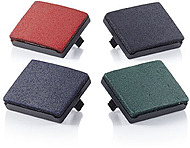 01. DO OBJETO02. DA JUSTIFICATIVA03. DAS ESPECIFICAÇÕES 04. DA ENTREGA05. DO RECEBIMENTO E ACEITAÇÃO DO OBJETO06. DAS CONDIÇÕES DE FORNECIMENTO07. DA VIGÊNCIA DO CONTRATO E DA GARANTIA08. DAS OBRIGAÇÕES09. DA FISCALIZAÇÃO DOS SERVIÇOS10. DO PAGAMENTO 11. DAS CONDIÇÕES GERAISItemQtdUndEspecificaçõesPreçoUnitárioPreçoGlobalVALOR TOTALVALOR TOTALVALOR TOTALVALOR TOTALVALOR TOTALFonte de Recursos:0102	Ação do PPA / Orçamento:4200	Natureza da Despesa:33.90.30MODELO 1Carta de Correção de Proposta de Preços 